FORMULÁRIO DE CURRÍCULO PADRONIZADO (FCP)Orientações para o preenchimentoEDITAL 03/2019 REFERENTE AO PROCESSO SELETIVO 20201. O objetivo do FCP é organizar as informações do candidato, de modo a facilitar sua pontuação. Desse modo, não serão aceitos currículos preenchidos em outro modelo. 2. O FCP deverá ser preenchido de acordo com os itens solicitados sequencialmente. Observe que a exceção dos itens Iniciação científica/Apoio técnico (Item G) e Produção científica (Item H e I) os demais itens possuem pontuação máxima. Ressalte-se que é possível acrescentar campos de subitens, se necessário, como mostram os exemplos a seguirExemplo 1A. TITULAÇÃONº 1. Graduação – Medicina Veterinária;Nº 2. Mestrado – Ciência Animal;Nº 3. Especialização – Residência em Clínica Veterinária;Nº 4. Aperfeiçoamento – Cardiologia Veterinária.B. ATIVIDADE PROFISSIONALNº 5. Ensino Superior – Faculdade Ômega;Nº 6. Ensino Técnico – Colégio Agrícola de Mossâmides;Nº 7. Atividade Técnica – Responsável Técnico – Clínica Veterinária Cão Amigo;Exemplo 2A. TITULAÇÃONº 1. Graduação – Medicina Veterinária;Nº 2. Graduação – BiologiaNº 3. Mestrado – Biologia MolecularNº 4. Especialização – Residência em Patologia AnimalNº 5. Especialização – Microbiologia AnimalNº 6. Aperfeiçoamento – Histopatologia VeterináriaB. ATIVIDADE PROFISSIONALNº 7. Ensino Superior – Faculdade Ômega;Nº 8. Ensino Superior – Faculdade Pirâmide do Saber;Nº 9. Ensino Técnico – Colégio Agrícola de Mossâmides;Nº 10. Ensino Técnico – Colégio Agrotécnico de Uruaçú;Nº 11. Atividade Técnica – Responsável Técnico – Clínica Veterinária Cão Amigo;3. Após o preenchimento do FCP ImprimirAssinar na última página Encadernar o FCP 4. As fotocópias dos documentos comprobatórios do currículo deverão serNumeradas sequencialmente, de acordo com a numeração do FCP, no canto superior direitoInserir folha de separação entre os documentos comprobatórios dos itens principais (separando os documentos comprobatórios do item A-B, B-C e assim por diante)Encadernadas (separadas do FCP) 	Obs. Documentos  encadernados fora de ordem não serão computados.                        Documentos não enumerados não serão computados.5. Serão consideradas apenas as atividades exercidas nos últimos cinco anos (Setembro de 2014 - Setembro de 2019), a exceção da Titulação (item A). 6. A pontuação dos itens listados abaixo depende da carga horária realizada na atividade Titulação (item A)Atividade Profissional (item B)Atividades de extensão (item C) Cursos (item E)Obrigatoriamente a carga horária deve constar nos documentos comprobatórios, incluindo os comprovantes relacionados à atividade profissional.7. Atividades desenvolvidas na área de concentração (Medicina Veterinária) serão pontuadas integralmente. Atividades desenvolvidas em outras áreas serão pontuadas como área correlata.8. A pontuação do currículo é realizada exclusivamente pela Comissão de Seleção e Avaliação de Projetos. Portanto, não atribua valor aos campos subtotal e total.9. Residência, especialização, aperfeiçoamento, mestrado e doutorado não concluídos ou em fase de conclusão não serão pontuados.10. Declarações emitidas para atividades de extensão e de participação em projetos de pesquisa deverão ser certificadas pela instituição de origem e não apenas pelo orientador. 11. A organização da documentação é de exclusiva responsabilidade do candidato. Somente serão pontuados documentos inseridos nos itens adequados.12. A produção científica (item I) deverá ser apresentada conforme os exemplos abaixo. Resumos simples ou expandidos	Inserir na íntegra, incluindo o local de publicação (capa dos anais)Artigos científicos	Apresentar apenas a folha de rosto com a identificação dos autores, periódico, volume e ano;A produção científica será pontuada tendo como referência a classificação QUALIS/CAPES em vigência.EXEMPLOSCapítulo de LivroDAMASCENO, A. D.; ARAÚJO, E. G. Neoplasias orais em cães e gatos. In ROZA, M. R. Odontologia em Pequenos Animais. Rio de Janeiro LF livros de Veterinária Ltda, 2010, p. 295-308.Artigo científico publicado em periódicoBRITO, L. A. B.; HINSCHING, C.; ARAÚJO, E. G.; DAMASCENO, A. D.; VIEIRA, R. C. Uso da técnica de histometria para graduação da lesão renal de nefrite intersticial em suínos abatidos em frigoríficos industriais. Ciência Animal Brasileira, v. 6, n. 4, p. 261-265, 2011.Resumo expandido e resumo simples publicados em anais de congressoCAMPOS, S. B. S.; SERÓDIO, J. J.; BRAZIL, D. S.; SILVA, T. V.; PRADO, T. D; DE MOURA, V. M. B. D; SILVA, L. A. F. Evolução clínica, diagnóstico, tratamento e achados de necropsia da otite parasitária por rhabditis sp em touro da raça gir-relato de caso. In VIII Congresso Brasileiro de Buiatria, 2009, Belo Horizonte - MG. Anais do VIII Congresso Brasileiro de Buiatria. Goiânia, Supl 1, Ciência Animal Brasileira, 2009, v. 10, p. 677-683.Artigo técnico publicado em revista ou jornal de divulgaçãoBRITO, L. A. B.; CRUVINEL, T.. Cama de Frango - Fora do Cardápio. Jornal O Popular, Suplemento do Campo, Goiânia, v. 709, p. 6 - 6, 15 set. 2009.Comissão de Seleção e Avaliação de Projeto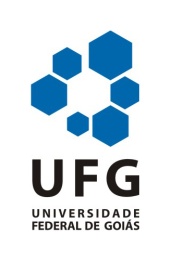 FORMULÁRIO DE CURRÍCULO PADRONIZADOPROCESSO SELETIVO 2020DECLARAÇÃODeclaro que este formulário de currículo padronizado contém informações completas e exatas, e que aceito os critérios constantes no Edital de Seleção nº 03/2019 do Programa de Pós-Graduação em Ciência Animal da Escola de Veterinária e Zootecnia da Universidade Federal de Goiás.Goiânia,       de       de 201___.ESCOLA DE VETERINÁRIA E ZOOTECNIAPROGRAMA DE PÓS-GRADUAÇÃO EM CIÊNCIA ANIMALESCOLA DE VETERINÁRIA E ZOOTECNIAPROGRAMA DE PÓS-GRADUAÇÃO EM CIÊNCIA ANIMALIDENTIFICAÇÃO DO CANDIDATOIDENTIFICAÇÃO DO CANDIDATOIDENTIFICAÇÃO DO CANDIDATOIDENTIFICAÇÃO DO CANDIDATOIDENTIFICAÇÃO DO CANDIDATONome completo (sem abreviaturas)Nome completo (sem abreviaturas)NÍVEL (assinale com X a opção desejada)NÍVEL (assinale com X a opção desejada)NÍVEL (assinale com X a opção desejada)NÍVEL (assinale com X a opção desejada)NÍVEL (assinale com X a opção desejada)MESTRADOMESTRADODOUTORADOA. TITULAÇÃOA. TITULAÇÃOA. TITULAÇÃOA. TITULAÇÃOA. TITULAÇÃOA. TITULAÇÃOA. TITULAÇÃOA. TITULAÇÃOA. TITULAÇÃOA. TITULAÇÃOA. TITULAÇÃOA. TITULAÇÃOA. TITULAÇÃOA. TITULAÇÃOA. TITULAÇÃONºGRADUAÇÃOGRADUAÇÃOGRADUAÇÃOGRADUAÇÃOGRADUAÇÃOGRADUAÇÃOGRADUAÇÃOGRADUAÇÃOGRADUAÇÃOGRADUAÇÃOGRADUAÇÃOGRADUAÇÃOGRADUAÇÃOCurso:Curso:InstituiçãoInício (mês/ano)Início (mês/ano)Início (mês/ano)Conclusão (mês/ano)CidadeEstadoPaísPontuação: na área de concentração (5,0) área correlata (2,5)Pontuação: na área de concentração (5,0) área correlata (2,5)Pontuação: na área de concentração (5,0) área correlata (2,5)Pontuação: na área de concentração (5,0) área correlata (2,5)Pontuação: na área de concentração (5,0) área correlata (2,5)Pontuação: na área de concentração (5,0) área correlata (2,5)Pontuação: na área de concentração (5,0) área correlata (2,5)Pontuação: na área de concentração (5,0) área correlata (2,5)Pontuação: na área de concentração (5,0) área correlata (2,5)Pontuação: na área de concentração (5,0) área correlata (2,5)Pontuação: na área de concentração (5,0) área correlata (2,5)Subtotal Subtotal Subtotal NºMESTRADOMESTRADOMESTRADOMESTRADOMESTRADOMESTRADOMESTRADOMESTRADOMESTRADOMESTRADOMESTRADOMESTRADOMESTRADOInstituiçãoInstituiçãoInstituiçãoOrientadorTítulo da dissertaçãoTítulo da dissertaçãoTítulo da dissertaçãoTítulo da dissertaçãoTítulo da dissertaçãoInício (mês/ano)Início (mês/ano)Início (mês/ano)Início (mês/ano)Conclusão (mês/ano)CidadeEstadoPaísPontuação: área de concentração (10,0) área correlata (5,0)Pontuação: área de concentração (10,0) área correlata (5,0)Pontuação: área de concentração (10,0) área correlata (5,0)Pontuação: área de concentração (10,0) área correlata (5,0)Pontuação: área de concentração (10,0) área correlata (5,0)Pontuação: área de concentração (10,0) área correlata (5,0)Pontuação: área de concentração (10,0) área correlata (5,0)Pontuação: área de concentração (10,0) área correlata (5,0)Pontuação: área de concentração (10,0) área correlata (5,0)Pontuação: área de concentração (10,0) área correlata (5,0)Pontuação: área de concentração (10,0) área correlata (5,0)Pontuação: área de concentração (10,0) área correlata (5,0)Pontuação: área de concentração (10,0) área correlata (5,0)Subtotal Subtotal Subtotal NºDOUTORADODOUTORADODOUTORADODOUTORADODOUTORADODOUTORADODOUTORADODOUTORADODOUTORADODOUTORADODOUTORADODOUTORADODOUTORADODOUTORADODOUTORADOInstituiçãoInstituiçãoInstituiçãoOrientadorTítulo da teseTítulo da teseTítulo da teseTítulo da teseTítulo da teseInício (mês/ano)Início (mês/ano)Início (mês/ano)Início (mês/ano)Conclusão (mês/ano)CidadeEstadoPaísPontuação: área de concentração (20,0) área correlata (10,0)Pontuação: área de concentração (20,0) área correlata (10,0)Pontuação: área de concentração (20,0) área correlata (10,0)Pontuação: área de concentração (20,0) área correlata (10,0)Pontuação: área de concentração (20,0) área correlata (10,0)Pontuação: área de concentração (20,0) área correlata (10,0)Pontuação: área de concentração (20,0) área correlata (10,0)Pontuação: área de concentração (20,0) área correlata (10,0)Pontuação: área de concentração (20,0) área correlata (10,0)Pontuação: área de concentração (20,0) área correlata (10,0)Pontuação: área de concentração (20,0) área correlata (10,0)Pontuação: área de concentração (20,0) área correlata (10,0)Pontuação: área de concentração (20,0) área correlata (10,0)SubtotalSubtotalSubtotalNºESPECIALIZAÇÃO/APERFEIÇOAMENTO (carga horária mínima de 360 horas)ESPECIALIZAÇÃO/APERFEIÇOAMENTO (carga horária mínima de 360 horas)ESPECIALIZAÇÃO/APERFEIÇOAMENTO (carga horária mínima de 360 horas)ESPECIALIZAÇÃO/APERFEIÇOAMENTO (carga horária mínima de 360 horas)ESPECIALIZAÇÃO/APERFEIÇOAMENTO (carga horária mínima de 360 horas)ESPECIALIZAÇÃO/APERFEIÇOAMENTO (carga horária mínima de 360 horas)ESPECIALIZAÇÃO/APERFEIÇOAMENTO (carga horária mínima de 360 horas)ESPECIALIZAÇÃO/APERFEIÇOAMENTO (carga horária mínima de 360 horas)ESPECIALIZAÇÃO/APERFEIÇOAMENTO (carga horária mínima de 360 horas)ESPECIALIZAÇÃO/APERFEIÇOAMENTO (carga horária mínima de 360 horas)ESPECIALIZAÇÃO/APERFEIÇOAMENTO (carga horária mínima de 360 horas)CursoCursoInstituiçãoInício (mês/ano)Início (mês/ano)Início (mês/ano)Conclusão (mês/ano)CidadeEstadoPaísPontuação: área de concentração (5,0) área correlata (2,5)Subtotal NºRESIDÊNCIA (carga horária mínima de 3800h)RESIDÊNCIA (carga horária mínima de 3800h)RESIDÊNCIA (carga horária mínima de 3800h)RESIDÊNCIA (carga horária mínima de 3800h)RESIDÊNCIA (carga horária mínima de 3800h)RESIDÊNCIA (carga horária mínima de 3800h)RESIDÊNCIA (carga horária mínima de 3800h)RESIDÊNCIA (carga horária mínima de 3800h)RESIDÊNCIA (carga horária mínima de 3800h)RESIDÊNCIA (carga horária mínima de 3800h)RESIDÊNCIA (carga horária mínima de 3800h)RESIDÊNCIA (carga horária mínima de 3800h)RESIDÊNCIA (carga horária mínima de 3800h)CursoCursoInstituiçãoInício (mês/ano)Início (mês/ano)Início (mês/ano)Conclusão (mês/ano)CidadeEstadoPaísPaís   Pontuação: área de concentração (10,0) área correlata (5,0)                     Pontuação: área de concentração (10,0) área correlata (5,0)                     Pontuação: área de concentração (10,0) área correlata (5,0)                     Pontuação: área de concentração (10,0) área correlata (5,0)                     Pontuação: área de concentração (10,0) área correlata (5,0)                     Pontuação: área de concentração (10,0) área correlata (5,0)                     Pontuação: área de concentração (10,0) área correlata (5,0)                     Pontuação: área de concentração (10,0) área correlata (5,0)                     Pontuação: área de concentração (10,0) área correlata (5,0)                     Pontuação: área de concentração (10,0) área correlata (5,0)                     Pontuação: área de concentração (10,0) área correlata (5,0)                     Pontuação: área de concentração (10,0) área correlata (5,0)                  Subtotal Subtotal  TOTAL EM TITULAÇÃO TOTAL EM TITULAÇÃO TOTAL EM TITULAÇÃO TOTAL EM TITULAÇÃO TOTAL EM TITULAÇÃO TOTAL EM TITULAÇÃO TOTAL EM TITULAÇÃO TOTAL EM TITULAÇÃO TOTAL EM TITULAÇÃO TOTAL EM TITULAÇÃO TOTAL EM TITULAÇÃO TOTAL EM TITULAÇÃOTOTAL ATOTAL AB. ATIVIDADE PROFISSIONAL(últimos cinco anos Setembro de 2014 - Setembro de 2019)B. ATIVIDADE PROFISSIONAL(últimos cinco anos Setembro de 2014 - Setembro de 2019)B. ATIVIDADE PROFISSIONAL(últimos cinco anos Setembro de 2014 - Setembro de 2019)B. ATIVIDADE PROFISSIONAL(últimos cinco anos Setembro de 2014 - Setembro de 2019)B. ATIVIDADE PROFISSIONAL(últimos cinco anos Setembro de 2014 - Setembro de 2019)B. ATIVIDADE PROFISSIONAL(últimos cinco anos Setembro de 2014 - Setembro de 2019)B. ATIVIDADE PROFISSIONAL(últimos cinco anos Setembro de 2014 - Setembro de 2019)B. ATIVIDADE PROFISSIONAL(últimos cinco anos Setembro de 2014 - Setembro de 2019)B. ATIVIDADE PROFISSIONAL(últimos cinco anos Setembro de 2014 - Setembro de 2019)B. ATIVIDADE PROFISSIONAL(últimos cinco anos Setembro de 2014 - Setembro de 2019)B. ATIVIDADE PROFISSIONAL(últimos cinco anos Setembro de 2014 - Setembro de 2019)B. ATIVIDADE PROFISSIONAL(últimos cinco anos Setembro de 2014 - Setembro de 2019)B. ATIVIDADE PROFISSIONAL(últimos cinco anos Setembro de 2014 - Setembro de 2019)NºENSINO SUPERIORENSINO SUPERIORENSINO SUPERIORENSINO SUPERIORENSINO SUPERIORENSINO SUPERIORENSINO SUPERIORENSINO SUPERIORENSINO SUPERIORENSINO SUPERIORENSINO SUPERIORFunçãoFunçãoCarga horária semanalCarga horária semanalInstituiçãoInstituiçãoInstituiçãoCidadeEstadoPaísInício (mês/ano)Início (mês/ano)Início (mês/ano)Início (mês/ano)Conclusão (mês/ano)Conclusão (mês/ano)Pontuação: área de concentração (1,0/30h) área correlata (0,5/30h)Subtotal NºENSINO TÉCNICOENSINO TÉCNICOENSINO TÉCNICOENSINO TÉCNICOENSINO TÉCNICOENSINO TÉCNICOENSINO TÉCNICOENSINO TÉCNICOENSINO TÉCNICOENSINO TÉCNICOENSINO TÉCNICOENSINO TÉCNICOENSINO TÉCNICOFunçãoFunçãoCargoInstituiçãoInstituiçãoInstituiçãoInício (mês/ano)Início (mês/ano)Início (mês/ano)Início (mês/ano)Conclusão (mês/ano)CidadeEstadoPaísPontuação: área de concentração (0,5/30h) área correlata (0,25/30h)Subtotal NºATIVIDADE TÉCNICAATIVIDADE TÉCNICAATIVIDADE TÉCNICAATIVIDADE TÉCNICAATIVIDADE TÉCNICAATIVIDADE TÉCNICAATIVIDADE TÉCNICAATIVIDADE TÉCNICAATIVIDADE TÉCNICAATIVIDADE TÉCNICAATIVIDADE TÉCNICAATIVIDADE TÉCNICAATIVIDADE TÉCNICAFunçãoFunçãoCargoInstituiçãoInstituiçãoInstituiçãoInício (mês/ano)Início (mês/ano)Início (mês/ano)Início (mês/ano)Conclusão (mês/ano)CidadeEstadoPaísPontuação: área de concentração (0,5/120h) área correlata (0,25/120h)Subtotal TOTAL EM ATIVIDADE PROFISSIONAL (máximo de 40 PONTOS)TOTAL B C. ATIVIDADES DE EXTENSAO(últimos cinco anos Setembro de 2014 - Setembro de 2019)C. ATIVIDADES DE EXTENSAO(últimos cinco anos Setembro de 2014 - Setembro de 2019)C. ATIVIDADES DE EXTENSAO(últimos cinco anos Setembro de 2014 - Setembro de 2019)C. ATIVIDADES DE EXTENSAO(últimos cinco anos Setembro de 2014 - Setembro de 2019)C. ATIVIDADES DE EXTENSAO(últimos cinco anos Setembro de 2014 - Setembro de 2019)PARTICIPAÇÃO EM PROGRAMAS DE EXTENSÃO - BOLSISTAS OU VOLUNTÁRIOS PARTICIPAÇÃO EM PROGRAMAS DE EXTENSÃO - BOLSISTAS OU VOLUNTÁRIOS PARTICIPAÇÃO EM PROGRAMAS DE EXTENSÃO - BOLSISTAS OU VOLUNTÁRIOS PARTICIPAÇÃO EM PROGRAMAS DE EXTENSÃO - BOLSISTAS OU VOLUNTÁRIOS PARTICIPAÇÃO EM PROGRAMAS DE EXTENSÃO - BOLSISTAS OU VOLUNTÁRIOS Nº Valor Nº Valor Nº Valor NºValor NºValor Nº Valor NºValor Pontuação: área de concentração (2,0) área correlata (1,0)Subtotal PARTICIPAÇÃO EM OUTRAS ATIVIDADES DE EXTENSÃO PARTICIPAÇÃO EM OUTRAS ATIVIDADES DE EXTENSÃO PARTICIPAÇÃO EM OUTRAS ATIVIDADES DE EXTENSÃO PARTICIPAÇÃO EM OUTRAS ATIVIDADES DE EXTENSÃO PARTICIPAÇÃO EM OUTRAS ATIVIDADES DE EXTENSÃO PARTICIPAÇÃO EM OUTRAS ATIVIDADES DE EXTENSÃO Nº Valor Nº Valor Nº Valor Nº ValorNº Valor Pontuação: área de concentração (0,02/hora) área correlata (0,01/hora)Pontuação: área de concentração (0,02/hora) área correlata (0,01/hora)Pontuação: área de concentração (0,02/hora) área correlata (0,01/hora)Subtotal Subtotal TOTAL EM ATIVIDADES DE EXTENSÃO (máximo de 20 PONTOS)TOTAL CD. INICIAÇÃO CIENTÍFICA E APOIO TÉCNICO (últimos cinco anos Setembro de 2014 - Setembro de 2019)D. INICIAÇÃO CIENTÍFICA E APOIO TÉCNICO (últimos cinco anos Setembro de 2014 - Setembro de 2019)D. INICIAÇÃO CIENTÍFICA E APOIO TÉCNICO (últimos cinco anos Setembro de 2014 - Setembro de 2019)D. INICIAÇÃO CIENTÍFICA E APOIO TÉCNICO (últimos cinco anos Setembro de 2014 - Setembro de 2019)D. INICIAÇÃO CIENTÍFICA E APOIO TÉCNICO (últimos cinco anos Setembro de 2014 - Setembro de 2019)D. INICIAÇÃO CIENTÍFICA E APOIO TÉCNICO (últimos cinco anos Setembro de 2014 - Setembro de 2019)D. INICIAÇÃO CIENTÍFICA E APOIO TÉCNICO (últimos cinco anos Setembro de 2014 - Setembro de 2019)D. INICIAÇÃO CIENTÍFICA E APOIO TÉCNICO (últimos cinco anos Setembro de 2014 - Setembro de 2019)D. INICIAÇÃO CIENTÍFICA E APOIO TÉCNICO (últimos cinco anos Setembro de 2014 - Setembro de 2019)D. INICIAÇÃO CIENTÍFICA E APOIO TÉCNICO (últimos cinco anos Setembro de 2014 - Setembro de 2019)D. INICIAÇÃO CIENTÍFICA E APOIO TÉCNICO (últimos cinco anos Setembro de 2014 - Setembro de 2019)D. INICIAÇÃO CIENTÍFICA E APOIO TÉCNICO (últimos cinco anos Setembro de 2014 - Setembro de 2019)D. INICIAÇÃO CIENTÍFICA E APOIO TÉCNICO (últimos cinco anos Setembro de 2014 - Setembro de 2019)D. INICIAÇÃO CIENTÍFICA E APOIO TÉCNICO (últimos cinco anos Setembro de 2014 - Setembro de 2019)D. INICIAÇÃO CIENTÍFICA E APOIO TÉCNICO (últimos cinco anos Setembro de 2014 - Setembro de 2019)D. INICIAÇÃO CIENTÍFICA E APOIO TÉCNICO (últimos cinco anos Setembro de 2014 - Setembro de 2019)INICIAÇÃO CIENTÍFICA (IC) - BOLSISTAS OU VOLUNTÁRIOSINICIAÇÃO CIENTÍFICA (IC) - BOLSISTAS OU VOLUNTÁRIOSINICIAÇÃO CIENTÍFICA (IC) - BOLSISTAS OU VOLUNTÁRIOSINICIAÇÃO CIENTÍFICA (IC) - BOLSISTAS OU VOLUNTÁRIOSINICIAÇÃO CIENTÍFICA (IC) - BOLSISTAS OU VOLUNTÁRIOSINICIAÇÃO CIENTÍFICA (IC) - BOLSISTAS OU VOLUNTÁRIOSINICIAÇÃO CIENTÍFICA (IC) - BOLSISTAS OU VOLUNTÁRIOSINICIAÇÃO CIENTÍFICA (IC) - BOLSISTAS OU VOLUNTÁRIOSINICIAÇÃO CIENTÍFICA (IC) - BOLSISTAS OU VOLUNTÁRIOSINICIAÇÃO CIENTÍFICA (IC) - BOLSISTAS OU VOLUNTÁRIOSINICIAÇÃO CIENTÍFICA (IC) - BOLSISTAS OU VOLUNTÁRIOSINICIAÇÃO CIENTÍFICA (IC) - BOLSISTAS OU VOLUNTÁRIOSINICIAÇÃO CIENTÍFICA (IC) - BOLSISTAS OU VOLUNTÁRIOSINICIAÇÃO CIENTÍFICA (IC) - BOLSISTAS OU VOLUNTÁRIOSINICIAÇÃO CIENTÍFICA (IC) - BOLSISTAS OU VOLUNTÁRIOSINICIAÇÃO CIENTÍFICA (IC) - BOLSISTAS OU VOLUNTÁRIOSNºProjetoProjetoProjetoOrientadorOrientadorOrientadorInstituiçãoInício (mês/ano)Início (mês/ano)Início (mês/ano)Início (mês/ano)Conclusão (mês/ano)CidadeEstadoPaísNº Nº ProjetoProjetoProjetoOrientadorOrientadorOrientadorInstituiçãoInício (mês/ano)Início (mês/ano)Início (mês/ano)Início (mês/ano)Conclusão (mês/ano)CidadeEstadoPaísPontuação: área de concentração (4,0/ano) área correlata (2,0/ano)Subtotal BOLSISTA DE APOIO TÉCNICO (AT)BOLSISTA DE APOIO TÉCNICO (AT)BOLSISTA DE APOIO TÉCNICO (AT)BOLSISTA DE APOIO TÉCNICO (AT)BOLSISTA DE APOIO TÉCNICO (AT)BOLSISTA DE APOIO TÉCNICO (AT)BOLSISTA DE APOIO TÉCNICO (AT)BOLSISTA DE APOIO TÉCNICO (AT)BOLSISTA DE APOIO TÉCNICO (AT)BOLSISTA DE APOIO TÉCNICO (AT)BOLSISTA DE APOIO TÉCNICO (AT)BOLSISTA DE APOIO TÉCNICO (AT)BOLSISTA DE APOIO TÉCNICO (AT)BOLSISTA DE APOIO TÉCNICO (AT)BOLSISTA DE APOIO TÉCNICO (AT)BOLSISTA DE APOIO TÉCNICO (AT)NºProjetoProjetoProjetoOrientadorOrientadorOrientadorInstituiçãoInício (mês/ano)Início (mês/ano)Início (mês/ano)Início (mês/ano)Conclusão (mês/ano)CidadeEstadoPaísNº Nº ProjetoProjetoProjetoOrientadorOrientadorOrientadorInstituiçãoInício (mês/ano)Início (mês/ano)Início (mês/ano)Início (mês/ano)Conclusão (mês/ano)CidadeEstadoPaísPontuação: área de concentração (2,0/ano) área correlata (1,0/ano) SubtotalTOTAL EM IC E ATTOTAL DE. PARTICIPAÇÃO EM PROJETOS DE PESQUISA(últimos cinco anos Setembro de 2014 - Setembro de 2019)E. PARTICIPAÇÃO EM PROJETOS DE PESQUISA(últimos cinco anos Setembro de 2014 - Setembro de 2019)E. PARTICIPAÇÃO EM PROJETOS DE PESQUISA(últimos cinco anos Setembro de 2014 - Setembro de 2019)E. PARTICIPAÇÃO EM PROJETOS DE PESQUISA(últimos cinco anos Setembro de 2014 - Setembro de 2019)E. PARTICIPAÇÃO EM PROJETOS DE PESQUISA(últimos cinco anos Setembro de 2014 - Setembro de 2019)PARTICIPAÇÃO EM PROJETOS DE PESQUISA PARTICIPAÇÃO EM PROJETOS DE PESQUISA PARTICIPAÇÃO EM PROJETOS DE PESQUISA PARTICIPAÇÃO EM PROJETOS DE PESQUISA PARTICIPAÇÃO EM PROJETOS DE PESQUISA Nº Valor Nº Valor Nº Valor NºValor NºValor Pontuação: área de concentração (2,0/ano) área correlata (1,0/ano)Pontuação: área de concentração (2,0/ano) área correlata (1,0/ano)Pontuação: área de concentração (2,0/ano) área correlata (1,0/ano)Pontuação: área de concentração (2,0/ano) área correlata (1,0/ano)Pontuação: área de concentração (2,0/ano) área correlata (1,0/ano)TOTAL EM PARTICIPAÇÃO EM PROJETOS DE PESQUISA (máximo de 10 PONTOS)TOTAL EF. CURSOS(últimos cinco anos Setembro de 2014 - Setembro de 2019)Marque com um X a categoria de eleiçãoF. CURSOS(últimos cinco anos Setembro de 2014 - Setembro de 2019)Marque com um X a categoria de eleiçãoF. CURSOS(últimos cinco anos Setembro de 2014 - Setembro de 2019)Marque com um X a categoria de eleiçãoF. CURSOS(últimos cinco anos Setembro de 2014 - Setembro de 2019)Marque com um X a categoria de eleiçãoF. CURSOS(últimos cinco anos Setembro de 2014 - Setembro de 2019)Marque com um X a categoria de eleiçãoF. CURSOS(últimos cinco anos Setembro de 2014 - Setembro de 2019)Marque com um X a categoria de eleiçãoF. CURSOS(últimos cinco anos Setembro de 2014 - Setembro de 2019)Marque com um X a categoria de eleiçãoF. CURSOS(últimos cinco anos Setembro de 2014 - Setembro de 2019)Marque com um X a categoria de eleiçãoF. CURSOS(últimos cinco anos Setembro de 2014 - Setembro de 2019)Marque com um X a categoria de eleiçãoF. CURSOS(últimos cinco anos Setembro de 2014 - Setembro de 2019)Marque com um X a categoria de eleiçãoF. CURSOS(últimos cinco anos Setembro de 2014 - Setembro de 2019)Marque com um X a categoria de eleiçãoF. CURSOS(últimos cinco anos Setembro de 2014 - Setembro de 2019)Marque com um X a categoria de eleiçãoCURSOS COM ATÉ 40 HORAS CURSOS COM ATÉ 40 HORAS CURSOS COM ATÉ 40 HORAS Organizador - OApresentador - AApresentador - AApresentador - AApresentador - AApresentador - AOuvinte - OvOuvinte - OvOuvinte - OvNº OAOvValor Nº OAOvValor Nº OAOvValor Nº OAOvValor Nº OAOvValor Pontuação: área de concentração/área correlata        O: 2,0/1,5         A: 1,5/1,0      Ov: 0,5/0,25Subtotal CURSOS COM MAIS DE 40 HORAS CURSOS COM MAIS DE 40 HORAS CURSOS COM MAIS DE 40 HORAS Organizador - OApresentador - AApresentador - AApresentador - AApresentador - AApresentador - AOuvinte - OvOuvinte - OvOuvinte - OvNº OAOvValor Nº OAOvValor Nº OAOvValor Nº OAOvValor Nº OAOvValor Pontuação:  área de concentração/área correlata       O: 3,0/2,0         A: 2,0/1,5      Ov: 1,0/0,5Pontuação:  área de concentração/área correlata       O: 3,0/2,0         A: 2,0/1,5      Ov: 1,0/0,5Pontuação:  área de concentração/área correlata       O: 3,0/2,0         A: 2,0/1,5      Ov: 1,0/0,5Pontuação:  área de concentração/área correlata       O: 3,0/2,0         A: 2,0/1,5      Ov: 1,0/0,5Pontuação:  área de concentração/área correlata       O: 3,0/2,0         A: 2,0/1,5      Ov: 1,0/0,5Pontuação:  área de concentração/área correlata       O: 3,0/2,0         A: 2,0/1,5      Ov: 1,0/0,5Pontuação:  área de concentração/área correlata       O: 3,0/2,0         A: 2,0/1,5      Ov: 1,0/0,5Pontuação:  área de concentração/área correlata       O: 3,0/2,0         A: 2,0/1,5      Ov: 1,0/0,5Pontuação:  área de concentração/área correlata       O: 3,0/2,0         A: 2,0/1,5      Ov: 1,0/0,5Subtotal Subtotal TOTAL EM CURSOS (máximo de 15 PONTOS)TOTAL EM CURSOS (máximo de 15 PONTOS)TOTAL EM CURSOS (máximo de 15 PONTOS)TOTAL EM CURSOS (máximo de 15 PONTOS)TOTAL EM CURSOS (máximo de 15 PONTOS)TOTAL EM CURSOS (máximo de 15 PONTOS)TOTAL EM CURSOS (máximo de 15 PONTOS)TOTAL EM CURSOS (máximo de 15 PONTOS)TOTAL EM CURSOS (máximo de 15 PONTOS)TOTAL FTOTAL FG. EVENTOS CIENTÍFICOS(últimos cinco anos Setembro de 2014 - Setembro de 2019)Marque com um X a categoria de eleiçãoG. EVENTOS CIENTÍFICOS(últimos cinco anos Setembro de 2014 - Setembro de 2019)Marque com um X a categoria de eleiçãoG. EVENTOS CIENTÍFICOS(últimos cinco anos Setembro de 2014 - Setembro de 2019)Marque com um X a categoria de eleiçãoG. EVENTOS CIENTÍFICOS(últimos cinco anos Setembro de 2014 - Setembro de 2019)Marque com um X a categoria de eleiçãoG. EVENTOS CIENTÍFICOS(últimos cinco anos Setembro de 2014 - Setembro de 2019)Marque com um X a categoria de eleiçãoG. EVENTOS CIENTÍFICOS(últimos cinco anos Setembro de 2014 - Setembro de 2019)Marque com um X a categoria de eleiçãoG. EVENTOS CIENTÍFICOS(últimos cinco anos Setembro de 2014 - Setembro de 2019)Marque com um X a categoria de eleiçãoG. EVENTOS CIENTÍFICOS(últimos cinco anos Setembro de 2014 - Setembro de 2019)Marque com um X a categoria de eleiçãoG. EVENTOS CIENTÍFICOS(últimos cinco anos Setembro de 2014 - Setembro de 2019)Marque com um X a categoria de eleiçãoG. EVENTOS CIENTÍFICOS(últimos cinco anos Setembro de 2014 - Setembro de 2019)Marque com um X a categoria de eleiçãoG. EVENTOS CIENTÍFICOS(últimos cinco anos Setembro de 2014 - Setembro de 2019)Marque com um X a categoria de eleiçãoG. EVENTOS CIENTÍFICOS(últimos cinco anos Setembro de 2014 - Setembro de 2019)Marque com um X a categoria de eleiçãoCONGRESSO, SIMPÓSIO, ENCONTRO CONGRESSO, SIMPÓSIO, ENCONTRO CONGRESSO, SIMPÓSIO, ENCONTRO Organizador - OApresentador - AApresentador - AApresentador - AApresentador - AApresentador - AOuvinte - OvOuvinte - OvOuvinte - OvNº OAOvValor Nº OAOvValor Pontuação: área de concentração / área correlata        O: 2,0/1,5         A: 1,5/1,0      Ov: 1,0/0,5Subtotal PALESTRASPALESTRASPALESTRASOrganizador - OApresentador - AApresentador - AApresentador - AApresentador - AApresentador - AOuvinte - OvOuvinte - OvOuvinte - OvNº OAOvValor Nº OAOvValor Pontuação: área de concentração / área correlata        O: 1,0/0,75         A: 0,75/0,5   Ov: 0,5/0,25Subtotal TOTAL EM EVENTOS CIENTÍFICOS (máximo de 15 PONTOS)TOTAL GH. PRODUÇÃO CIENTÍFICA (últimos cinco anos Setembro de 2014 - Setembro de 2019)ARTIGO PUBLICADO OU NO PRELO EM PERIÓDICO COM CLASSIFICAÇÃO QUALIS/CAPES ARTIGO PUBLICADO OU NO PRELO EM PERIÓDICO COM CLASSIFICAÇÃO QUALIS/CAPES ARTIGO PUBLICADO OU NO PRELO EM PERIÓDICO COM CLASSIFICAÇÃO QUALIS/CAPES ARTIGO PUBLICADO OU NO PRELO EM PERIÓDICO COM CLASSIFICAÇÃO QUALIS/CAPES ARTIGO PUBLICADO OU NO PRELO EM PERIÓDICO COM CLASSIFICAÇÃO QUALIS/CAPES Nº Valor Nº Valor Pontuação: área de concentração/área correlata    A1: 16,0/8,0    A2:12,0/6,0       B1:10,0/5,0     B2:8,0/4,0     B3:6,0/3,0     B4:4,0/2,0     B5:3,0/1,5SubtotalARTIGO TÉCNICO PUBLICADO EM REVISTA OU JORNAL DE DIVULGAÇÃO ARTIGO TÉCNICO PUBLICADO EM REVISTA OU JORNAL DE DIVULGAÇÃO ARTIGO TÉCNICO PUBLICADO EM REVISTA OU JORNAL DE DIVULGAÇÃO ARTIGO TÉCNICO PUBLICADO EM REVISTA OU JORNAL DE DIVULGAÇÃO ARTIGO TÉCNICO PUBLICADO EM REVISTA OU JORNAL DE DIVULGAÇÃO Nº Valor NºValor Pontuação: área de concentração (1,5) área correlata (0,5)Pontuação: área de concentração (1,5) área correlata (0,5)Pontuação: área de concentração (1,5) área correlata (0,5)SubtotalSubtotalRESUMO EXPANDIDO PUBLICADO EM ANAIS DE EVENTOS OU PERIÓDICOS CIENTÍFICOS RESUMO EXPANDIDO PUBLICADO EM ANAIS DE EVENTOS OU PERIÓDICOS CIENTÍFICOS RESUMO EXPANDIDO PUBLICADO EM ANAIS DE EVENTOS OU PERIÓDICOS CIENTÍFICOS RESUMO EXPANDIDO PUBLICADO EM ANAIS DE EVENTOS OU PERIÓDICOS CIENTÍFICOS RESUMO EXPANDIDO PUBLICADO EM ANAIS DE EVENTOS OU PERIÓDICOS CIENTÍFICOS RESUMO EXPANDIDO PUBLICADO EM ANAIS DE EVENTOS OU PERIÓDICOS CIENTÍFICOS Nº Valor Nº Valor Pontuação: área de concentração (1,0) área correlata (0,5)Subtotal=RESUMO SIMPLES PUBLICADO EM ANAIS DE EVENTOS OU PERIÓDICOS CIENTÍFICOS RESUMO SIMPLES PUBLICADO EM ANAIS DE EVENTOS OU PERIÓDICOS CIENTÍFICOS RESUMO SIMPLES PUBLICADO EM ANAIS DE EVENTOS OU PERIÓDICOS CIENTÍFICOS RESUMO SIMPLES PUBLICADO EM ANAIS DE EVENTOS OU PERIÓDICOS CIENTÍFICOS RESUMO SIMPLES PUBLICADO EM ANAIS DE EVENTOS OU PERIÓDICOS CIENTÍFICOS Nº Valor Nº Valor Pontuação: área de concentração (0,5) área correlata (0,25)Pontuação: área de concentração (0,5) área correlata (0,25)Pontuação: área de concentração (0,5) área correlata (0,25)SubtotalSubtotalCAPÍTULO DE LIVRO COM FICHA CATALOGRÁFICA, PUBLICADO EM EDITORA, COM E SEM CORPO EDITORIALCAPÍTULO DE LIVRO COM FICHA CATALOGRÁFICA, PUBLICADO EM EDITORA, COM E SEM CORPO EDITORIALCAPÍTULO DE LIVRO COM FICHA CATALOGRÁFICA, PUBLICADO EM EDITORA, COM E SEM CORPO EDITORIALCAPÍTULO DE LIVRO COM FICHA CATALOGRÁFICA, PUBLICADO EM EDITORA, COM E SEM CORPO EDITORIALCAPÍTULO DE LIVRO COM FICHA CATALOGRÁFICA, PUBLICADO EM EDITORA, COM E SEM CORPO EDITORIALCAPÍTULO DE LIVRO COM FICHA CATALOGRÁFICA, PUBLICADO EM EDITORA, COM E SEM CORPO EDITORIALNº Valor Nº ValorPontuação: com corpo editorial na área de concentração (1,0) área correlata (0,5)                     sem corpo editorial na área de concentração (0,5) área correlata (0,25)SubtotalTOTAL EM PRODUÇÃO CIENTÍFICATOTAL H I. MONITORIA (últimos cinco anos Setembro de 2014 - Setembro de 2019)I. MONITORIA (últimos cinco anos Setembro de 2014 - Setembro de 2019)I. MONITORIA (últimos cinco anos Setembro de 2014 - Setembro de 2019)I. MONITORIA (últimos cinco anos Setembro de 2014 - Setembro de 2019)I. MONITORIA (últimos cinco anos Setembro de 2014 - Setembro de 2019)MONITORIA - BOLSISTA OU VOLUNTÁRIO MONITORIA - BOLSISTA OU VOLUNTÁRIO MONITORIA - BOLSISTA OU VOLUNTÁRIO MONITORIA - BOLSISTA OU VOLUNTÁRIO MONITORIA - BOLSISTA OU VOLUNTÁRIO NºValor NºValor NºValor NºValor NºValor NºValor Pontuação: área de concentração (1,0/semestre) área correlata (0,5/semestre)Pontuação: área de concentração (1,0/semestre) área correlata (0,5/semestre)SubtotalTOTAL EM MONITORIA TOTAL ITOTAL IJ. ORIENTAÇÃO NA GRADUAÇÃO E PARTICIPAÇÃO EM BANCAS EXAMINADORAS (últimos cinco anos Setembro de 2014 - Setembro de 2019)J. ORIENTAÇÃO NA GRADUAÇÃO E PARTICIPAÇÃO EM BANCAS EXAMINADORAS (últimos cinco anos Setembro de 2014 - Setembro de 2019)J. ORIENTAÇÃO NA GRADUAÇÃO E PARTICIPAÇÃO EM BANCAS EXAMINADORAS (últimos cinco anos Setembro de 2014 - Setembro de 2019)J. ORIENTAÇÃO NA GRADUAÇÃO E PARTICIPAÇÃO EM BANCAS EXAMINADORAS (últimos cinco anos Setembro de 2014 - Setembro de 2019)J. ORIENTAÇÃO NA GRADUAÇÃO E PARTICIPAÇÃO EM BANCAS EXAMINADORAS (últimos cinco anos Setembro de 2014 - Setembro de 2019)J. ORIENTAÇÃO NA GRADUAÇÃO E PARTICIPAÇÃO EM BANCAS EXAMINADORAS (últimos cinco anos Setembro de 2014 - Setembro de 2019)J. ORIENTAÇÃO NA GRADUAÇÃO E PARTICIPAÇÃO EM BANCAS EXAMINADORAS (últimos cinco anos Setembro de 2014 - Setembro de 2019)J. ORIENTAÇÃO NA GRADUAÇÃO E PARTICIPAÇÃO EM BANCAS EXAMINADORAS (últimos cinco anos Setembro de 2014 - Setembro de 2019)J. ORIENTAÇÃO NA GRADUAÇÃO E PARTICIPAÇÃO EM BANCAS EXAMINADORAS (últimos cinco anos Setembro de 2014 - Setembro de 2019)J. ORIENTAÇÃO NA GRADUAÇÃO E PARTICIPAÇÃO EM BANCAS EXAMINADORAS (últimos cinco anos Setembro de 2014 - Setembro de 2019)ORIENTAÇÃO NA GRADUAÇÃOORIENTAÇÃO NA GRADUAÇÃOORIENTAÇÃO NA GRADUAÇÃOORIENTAÇÃO NA GRADUAÇÃOEstágio - EEstágio - EEstágio - EEstágio - EMonitoria - MMonitoria - MNºNome do alunoEMValor NºNome do alunoEMValor Pontuação: área de concentração (1,0) área correlata (0,5)SubtotalORIENTAÇÃO DE ESPECIALIZAÇÃO/PRECEPTORIA ORIENTAÇÃO DE ESPECIALIZAÇÃO/PRECEPTORIA ORIENTAÇÃO DE ESPECIALIZAÇÃO/PRECEPTORIA ORIENTAÇÃO DE ESPECIALIZAÇÃO/PRECEPTORIA ORIENTAÇÃO DE ESPECIALIZAÇÃO/PRECEPTORIA ORIENTAÇÃO DE ESPECIALIZAÇÃO/PRECEPTORIA Orientador - OOrientador - OOrientador - OOrientador - OOrientador - OPreceptor - PPreceptor - PNº Nome do alunoOPValorNºNome do alunoOPValorPontuação: área de concentração (1,0) área correlata (0,5)                                                                                                                                                         SubtotalPontuação: área de concentração (1,0) área correlata (0,5)                                                                                                                                                         SubtotalPontuação: área de concentração (1,0) área correlata (0,5)                                                                                                                                                         SubtotalPontuação: área de concentração (1,0) área correlata (0,5)                                                                                                                                                         SubtotalPontuação: área de concentração (1,0) área correlata (0,5)                                                                                                                                                         SubtotalPontuação: área de concentração (1,0) área correlata (0,5)                                                                                                                                                         SubtotalPontuação: área de concentração (1,0) área correlata (0,5)                                                                                                                                                         SubtotalPontuação: área de concentração (1,0) área correlata (0,5)                                                                                                                                                         SubtotalPontuação: área de concentração (1,0) área correlata (0,5)                                                                                                                                                         SubtotalPontuação: área de concentração (1,0) área correlata (0,5)                                                                                                                                                         SubtotalPontuação: área de concentração (1,0) área correlata (0,5)                                                                                                                                                         SubtotalPontuação: área de concentração (1,0) área correlata (0,5)                                                                                                                                                         SubtotalPARTICIPAÇÃO EM BANCAS EXAMINADORASPARTICIPAÇÃO EM BANCAS EXAMINADORASPARTICIPAÇÃO EM BANCAS EXAMINADORASPARTICIPAÇÃO EM BANCAS EXAMINADORASPARTICIPAÇÃO EM BANCAS EXAMINADORASPARTICIPAÇÃO EM BANCAS EXAMINADORASPARTICIPAÇÃO EM BANCAS EXAMINADORASPARTICIPAÇÃO EM BANCAS EXAMINADORASPARTICIPAÇÃO EM BANCAS EXAMINADORASPARTICIPAÇÃO EM BANCAS EXAMINADORASPARTICIPAÇÃO EM BANCAS EXAMINADORASPARTICIPAÇÃO EM BANCAS EXAMINADORASPARTICIPAÇÃO EM BANCAS EXAMINADORASBanca de concurso para docentesBanca de concurso para docentesBanca de concurso para docentesBanca de concurso para docentesBanca de concurso para docentesBanca de concurso para docentesBanca de concurso para docentesBanca de concurso para docentesBanca de concurso para docentesBanca de concurso para docentesBanca de concurso para docentesBanca de concurso para docentesBanca de concurso para docentesNºNºNome do candidatoNome do candidatoValor NºNºNome do candidatoNome do candidatoValor Pontuação: área de concentração (2,0) área correlata (1,0)Pontuação: área de concentração (2,0) área correlata (1,0)Pontuação: área de concentração (2,0) área correlata (1,0)Pontuação: área de concentração (2,0) área correlata (1,0)Pontuação: área de concentração (2,0) área correlata (1,0)Pontuação: área de concentração (2,0) área correlata (1,0)Pontuação: área de concentração (2,0) área correlata (1,0)Pontuação: área de concentração (2,0) área correlata (1,0)Pontuação: área de concentração (2,0) área correlata (1,0)Pontuação: área de concentração (2,0) área correlata (1,0)SubtotalSubtotalBanca de relatório final de curso Banca de relatório final de curso Banca de relatório final de curso Banca de relatório final de curso Banca de relatório final de curso Banca de relatório final de curso Banca de relatório final de curso Banca de relatório final de curso NºNome do alunoÁreaValor NºNome do alunoÁreaValor Pontuação: área de concentração (1,0) área correlata (0,5)Pontuação: área de concentração (1,0) área correlata (0,5)SubtotalTOTAL EM ORIENTAÇÃO E PARTICIPAÇÃO EM BANCAS (máximo de 20 PONTOS)TOTAL  J TOTAL  J K. PREMIAÇÃO DE TRABALHOS CIENTÍTFICOS(últimos cinco anos Setembro de 2014 - Setembro de 2019)K. PREMIAÇÃO DE TRABALHOS CIENTÍTFICOS(últimos cinco anos Setembro de 2014 - Setembro de 2019)K. PREMIAÇÃO DE TRABALHOS CIENTÍTFICOS(últimos cinco anos Setembro de 2014 - Setembro de 2019)K. PREMIAÇÃO DE TRABALHOS CIENTÍTFICOS(últimos cinco anos Setembro de 2014 - Setembro de 2019)K. PREMIAÇÃO DE TRABALHOS CIENTÍTFICOS(últimos cinco anos Setembro de 2014 - Setembro de 2019)K. PREMIAÇÃO DE TRABALHOS CIENTÍTFICOS(últimos cinco anos Setembro de 2014 - Setembro de 2019)NºTítulo do trabalho  ValorNºTítulo do trabalho  ValorPontuação: área de concentração (2,0) área correlata (1,0)                                                                                                                                                         SubtotalPontuação: área de concentração (2,0) área correlata (1,0)                                                                                                                                                         SubtotalPontuação: área de concentração (2,0) área correlata (1,0)                                                                                                                                                         SubtotalPontuação: área de concentração (2,0) área correlata (1,0)                                                                                                                                                         SubtotalPontuação: área de concentração (2,0) área correlata (1,0)                                                                                                                                                         SubtotalTOTAL EM PREMIAÇÃO DE TRABALHOS CIENTÍTFICOS                                                                                                                            TOTAL  K                                                                                                                                                                        TOTAL EM PREMIAÇÃO DE TRABALHOS CIENTÍTFICOS                                                                                                                            TOTAL  K                                                                                                                                                                        TOTAL EM PREMIAÇÃO DE TRABALHOS CIENTÍTFICOS                                                                                                                            TOTAL  K                                                                                                                                                                        TOTAL EM PREMIAÇÃO DE TRABALHOS CIENTÍTFICOS                                                                                                                            TOTAL  K                                                                                                                                                                        TOTAL EM PREMIAÇÃO DE TRABALHOS CIENTÍTFICOS                                                                                                                            TOTAL  K                                                                                                                                                                        Nome completo do CandidatoAssinatura do CandidatoAssinatura do CandidatoQUADRO DE PONTUAÇÃO GERAL APÓS AVALIAÇÃO DO FCP PELA COMISSÃO DE SELAÇÃOQUADRO DE PONTUAÇÃO GERAL APÓS AVALIAÇÃO DO FCP PELA COMISSÃO DE SELAÇÃOQUADRO DE PONTUAÇÃO GERAL APÓS AVALIAÇÃO DO FCP PELA COMISSÃO DE SELAÇÃOQUADRO DE PONTUAÇÃO GERAL APÓS AVALIAÇÃO DO FCP PELA COMISSÃO DE SELAÇÃOQUADRO DE PONTUAÇÃO GERAL APÓS AVALIAÇÃO DO FCP PELA COMISSÃO DE SELAÇÃOQUADRO DE PONTUAÇÃO GERAL APÓS AVALIAÇÃO DO FCP PELA COMISSÃO DE SELAÇÃOQUADRO DE PONTUAÇÃO GERAL APÓS AVALIAÇÃO DO FCP PELA COMISSÃO DE SELAÇÃOA. TITULAÇÃO A. TITULAÇÃO A. TITULAÇÃO A. TITULAÇÃO TOTAL  ATOTAL  AB. ATIVIDADE PROFISSIONAL (máximo de 40 pontos)B. ATIVIDADE PROFISSIONAL (máximo de 40 pontos)B. ATIVIDADE PROFISSIONAL (máximo de 40 pontos)B. ATIVIDADE PROFISSIONAL (máximo de 40 pontos)TOTAL  BTOTAL  BC. ATIVIDADES DE EXTENSAO (máximo de 20 pontos)C. ATIVIDADES DE EXTENSAO (máximo de 20 pontos)C. ATIVIDADES DE EXTENSAO (máximo de 20 pontos)C. ATIVIDADES DE EXTENSAO (máximo de 20 pontos)TOTAL  CTOTAL  CD. INICIAÇÃO CIENTÍFICA E APOIO TÉCNICOD. INICIAÇÃO CIENTÍFICA E APOIO TÉCNICOD. INICIAÇÃO CIENTÍFICA E APOIO TÉCNICOD. INICIAÇÃO CIENTÍFICA E APOIO TÉCNICOTOTAL  DTOTAL  DE. PARTICIPAÇÃO EM PROJETOS DE PESQUISA (máximo de 10 pontos)E. PARTICIPAÇÃO EM PROJETOS DE PESQUISA (máximo de 10 pontos)E. PARTICIPAÇÃO EM PROJETOS DE PESQUISA (máximo de 10 pontos)E. PARTICIPAÇÃO EM PROJETOS DE PESQUISA (máximo de 10 pontos)TOTAL  ETOTAL  EF. CURSOS (máximo de 15 pontos)F. CURSOS (máximo de 15 pontos)F. CURSOS (máximo de 15 pontos)F. CURSOS (máximo de 15 pontos)TOTAL  FTOTAL  FG. EVENTOS CIENTÍFICOS (máximo de 15 pontos)G. EVENTOS CIENTÍFICOS (máximo de 15 pontos)G. EVENTOS CIENTÍFICOS (máximo de 15 pontos)G. EVENTOS CIENTÍFICOS (máximo de 15 pontos)TOTAL  GTOTAL  GH. PRODUÇÃO CIENTÍFICA H. PRODUÇÃO CIENTÍFICA H. PRODUÇÃO CIENTÍFICA H. PRODUÇÃO CIENTÍFICA TOTAL  HTOTAL  HI. MONITORIA I. MONITORIA I. MONITORIA I. MONITORIA TOTAL  ITOTAL  IJ. ORIENTAÇÃO NA GRADUAÇÃO E PARTICIPAÇÃO EM BANCAS EXAMINADORAS (máximo de 20 pontos)J. ORIENTAÇÃO NA GRADUAÇÃO E PARTICIPAÇÃO EM BANCAS EXAMINADORAS (máximo de 20 pontos)J. ORIENTAÇÃO NA GRADUAÇÃO E PARTICIPAÇÃO EM BANCAS EXAMINADORAS (máximo de 20 pontos)J. ORIENTAÇÃO NA GRADUAÇÃO E PARTICIPAÇÃO EM BANCAS EXAMINADORAS (máximo de 20 pontos)TOTAL  JTOTAL  JK. TOTAL EM PREMIAÇÃO DE TRABALHOS CIENTÍTFICOS                                                                                                                            K. TOTAL EM PREMIAÇÃO DE TRABALHOS CIENTÍTFICOS                                                                                                                            K. TOTAL EM PREMIAÇÃO DE TRABALHOS CIENTÍTFICOS                                                                                                                            K. TOTAL EM PREMIAÇÃO DE TRABALHOS CIENTÍTFICOS                                                                                                                            TOTAL  KTOTAL  KPONTUAÇÃO TOTAL PONTUAÇÃO TOTAL PONTUAÇÃO TOTAL PONTUAÇÃO TOTAL PONTUAÇÃO TOTAL PONTUAÇÃO TOTAL NOTA OBTIDA APÓS CONVERSÃO NOTA OBTIDA APÓS CONVERSÃO NOTA OBTIDA APÓS CONVERSÃO NOTA OBTIDA APÓS CONVERSÃO NOTA OBTIDA APÓS CONVERSÃO NOTA OBTIDA APÓS CONVERSÃO Nome do AvaliadorVisto - Presidente da Comissão de Seleção e Avaliação de Projetos